Dark Horse Katy Perry feat. Juicy JWritten by Katy Perry, Jordan Houston, Lukasz Gottwald, Sarah Theresa Hudson, Max Martin and Henry Walter 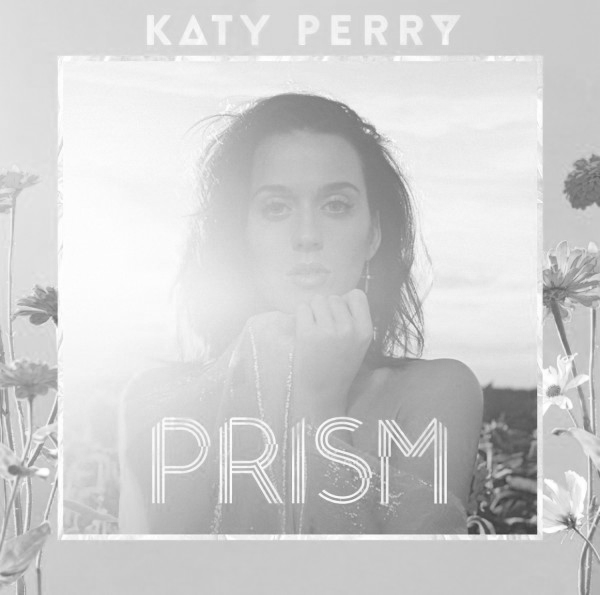 I knew you were
You were gonna come to me
And here you are
But you better _______ carefully
‘Cause I am  _______  of anything
Of anything and everythingMake me your Aphrodite
Make me your  _______  and only
But don’t make me your enemy
Your enemy, your enemy(Pre-Chorus)
So you wanna play with _______
Boy, you should know what you’re fallin’ for
Baby, do you _______ to do this
‘Cause I’m coming atcha like a dark horse(Chorus)
Are you ready for, ready for
A perfect _______, perfect  _______
‘Cause once you’re mine, once you’re mine
There’s no going backMark my words
This love will make you levitate
Like a bird
Like a bird without a  _______
But down to earth
If you  _______  to walk away
Don’t walk awayIt’s in the _______ of your hand now, baby
It’s a yes or a no, no maybe
So just be sureBefore you give it all to me
All to me
Give it all to me(Pre-Chorus)(Chorus)(Juicy J)
She’s a beast
I call her Karma
She’ll eat your _______ out
Like Jeffrey DahmerBe careful
Try not to lead her on
Shorty’s heart is on steroids
‘Cause her love is so strongYou may fall in love when you  _______  her
If you get the chance, you better _______ her
She’s sweet as pie, but if you break her heart
She’ll turn cold as a  _______That fairy tale ending with a knight in shining armor
She can be my  _______ _______
I’m gon’ put her in a comaNow I think I love her
Shorty so bad, sprung and I don’t care
She ride me like a roller coaster
Turned the bedroom into a fairHer love is like a drug
I was tryna hit it and quit it
But lil’ mama so dope
I messed around and got  _______(Pre-Chorus)(Chorus)